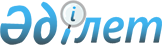 О внесении дополнений и изменения в постановление Правительства Республики Казахстан от 28 декабря 2007 года N 1317
					
			Утративший силу
			
			
		
					Постановление Правительства Республики Казахстан от 30 июня 2008 года N 654. Утратило силу постановлением Правительства Республики Казахстан от 7 июня 2010 года № 520.

      Сноска. Утратило силу постановлением Правительства РК от 07.06.2010 № 520 (вводится в действие с 10.07.2010).      Правительство Республики Казахстан ПОСТАНОВЛЯЕТ: 

      1. Внести в постановление Правительства Республики Казахстан от 28 декабря 2007 года N 1317 "О Таможенном тарифе и Товарной номенклатуре внешнеэкономической деятельности Республики Казахстан" (САПП Республики Казахстан, 2008 г., N 50, ст. 610) следующие дополнения и изменение: 

      в Ставках ввозных таможенных пошлин, применяемых на временной основе в соответствии с решениями Правительства Республики Казахстан:       после строки: "                                                             "       дополнить строками следующего содержания: "                                                             ";       после строки: "                                                             "       дополнить строками следующего содержания: "                                                             ";       после строки: "                                                             "       дополнить строками следующего содержания: "                                                             ";       после строки: "                                                             "       дополнить строками следующего содержания: "                                                             ";       строки: 

"                                                         "       изложить в следующей редакции: "                                                           ";       после строки: "                                                            "       дополнить строками следующего содержания: "                                                           ";       после строки: "                                                             "       дополнить строками следующего содержания: "                                                             ". 

      2. Министерству иностранных дел Республики Казахстан уведомить в двухнедельный срок Секретариат Интеграционного Комитета Евразийского экономического сообщества о принимаемых Правительством Республики Казахстан мерах по регулированию внешнеторговой деятельности. 

      3. Настоящее постановление вводится в действие по истечении тридцати календарных дней после первого официального опубликования.       Премьер-Министр 

      Республики Казахстан                       К. Масимов 
					© 2012. РГП на ПХВ «Институт законодательства и правовой информации Республики Казахстан» Министерства юстиции Республики Казахстан
				0402 29 990 0 - - - - прочие - 0 действует до 1 

октября 

2008 года 0404 10 - молочная сыворотка 

и видоизмененная 

молочная сыворотка, 

сгущенная или 

несгущенная, с 

добавлением или без 

добавления сахара или 

других подслащивающих 

веществ: - - в порошке, гранулах 

или в других твердых 

видах: - - - без добавления 

сахара или других 

подслащивающих 

веществ, с 

содержанием белка 

(содержание азота 

х 6,38): - - - - не более 

15 мас. % и с 

содержанием жира: 0404 10 020 0 - - - - - не более 

1,5 мас. % - 0 действует 

до 1 апреля 

2009 года 0406 90 990 9 - - - - - - прочие - 10 действует 

до 1 июня 

2008 года 0602 20 - деревья, кустарники 

и кустарнички, 

привитые или 

непривитые, 

приносящие съедобные 

плоды или орехи: 0602 20 900 0 - - прочие шт 0 действует 

до 1 апреля 

2009 года 0709 90 900 0 - - прочие - 0 действует 

до 1 июня 

2008 года - орехи кешью: 0801 32 000 0 - - очищенные от 

скорлупы - 0 действует 

до 1 апреля 

2009 года 1107 20 000 0 - поджаренный - 10 действует до 1 

октября 

2008 года 1202 Арахис, нежареный или 

не приготовленный 

каким-либо другим 

способом, лущеный или 

нелущеный, дробленый 

или недробленый: 1202 10 - нелущеный: 1202 10 100 0 - - для посева - 0 действует 

до 1 апреля 

2009 года 1202 10 900 0 - - прочий - 0 действует 

до 1 апреля 

2009 года 1202 20 000 0 - лущеный, дробленый 

или недробленый - 0 действует 

до 1 апреля 

2009 года 1507 Масло соевое и его 

фракции, 

нерафинированные или 

рафинированные, но 

без изменения 

химического состава: 1507 10 - масло сырое, 

нерафинированное или 

рафинированное 

гидратацией: 1507 10 100 0 - - для технического 

или промышленного 

применения, кроме 

производства 

продуктов, 

используемых для 

употребления в пищу - 0 действует 

до 1 марта 

2008 года 1507 10 900 - - прочее: 1507 10 900 1 - - - в первичных 

упаковках 

нетто-объемом 10 л 

или менее - 0 действует 

до 1 марта 

2008 года 1507 10 900 9 - - - прочее - 0 действует 

до 1 марта 

2008 года 1507 90 - прочие: 1507 90 100 0 - - для технического 

или промышленного 

применения, кроме 

производства 

продуктов, 

используемых для 

употребления в пищу - 0 действует 

до 1 марта 

2008 года 1507 90 900 - - прочие: 1507 90 900 1 - - - в первичных 

упаковках 

нетто-объемом 10 л 

или менее - 0 действует 

до 1 марта 

2008 года 1507 90 900 9 - - - прочее - 0 действует 

до 1 марта 

2008 года 1512 Масло подсолнечное, 

сафлоровое или 

хлопковое и их 

фракции, 

нерафинированные или 

рафинированные, но 

без изменения 

химического состава: - масло подсолнечное 

или сафлоровое и их 

фракции: 1512 11 - - масло сырое: 1512 11 100 0 - - - для 

технического или 

промышленного 

применения, кроме 

производства 

продуктов, 

используемых для 

употребления в пищу - 0 действует 

до 1 марта 

2008 года - - - прочее: 1512 11 910 - - - - масло 

подсолнечное: 1512 11 910 1 - - - - - в первичных 

упаковках 

нетто-объемом 

10 л или менее - 0 действует 

до 1 марта 

2008 года 1512 11 910 9 - - - - - прочее - 0 действует 

до 1 марта 

2008 года 1512 11 990 - - - - масло 

сафлоровое: 1512 11 990 1 - - - - - в первичных 

упаковках 

нетто-объемом 

10 л или менее - 0 действует 

до 1 марта 

2008 года 1512 11 990 9 - - - - - прочее - 0 действует 

до 1 марта 

2008 года 1512 19 - - прочие: 1512 19 100 0 - - - для 

технического или 

промышленного 

применения, кроме 

производства 

продуктов, 

используемых для 

употребления в пищу - 0 действует 

до 1 марта 

2008 года 1512 19 900 - - - прочие: 1512 19 900 1 - - - - в первичных 

упаковках 

нетто-объемом 

10 л или менее действует 

до 1 марта 

2008 года 1512 19 900 9 - - - - прочее - 0 действует 

до 1 марта 

2008 года - масло хлопковое и 

его фракции: 1512 21 - - масло сырое, 

очищенное от 

госсипола или не 

очищенное: 1512 21 100 0 - - - для 

технического или 

промышленного 

применения, кроме 

производства 

продуктов, 

используемых для 

употребления в пищу - 0 действует 

до 1 марта 

2008 года 1512 21 900 0 - - - прочее - 0 действует 

до 1 марта 

2008 года 1512 29 - - прочие: 1512 29 100 0 - - - для 

технического или 

промышленного 

применения, кроме 

производства 

продуктов, 

используемых для 

употребления в пищу - 0 действует 

до 1 марта 

2008 года 1512 29 900 0 - - - прочие - 0 действует 

до 1 марта 

2008 года 1514 Масло рапсовое (из 

рапса, или кользы) 

или горчичное и их 

фракции, 

нерафинированные или 

рафинированные, но 

без изменения 

химического состава: - масло рапсовое (из 

рапса, или кользы) с 

низким содержанием 

эруковой кислоты и 

его фракции: 1514 11 - - масло сырое: 1514 11 100 0 - - - для 

технического или 

промышленного 

применения, кроме 

производства 

продуктов, 

используемых для 

употребления в пищу - 0 действует 

до 1 марта 

2008 года 1514 11 900 - - - прочее: 1514 11 900 1 - - - - в первичных 

упаковках 

нетто-объемом 10 л 

или менее - 0 действует 

до 1 марта 

2008 года 1514 11 900 9 - - - - прочее - 0 действует 

до 1 марта 

2008 года 1514 19 - - прочие: 1514 19 100 0 - - - для 

технического или 

промышленного 

применения, кроме 

производства 

продуктов, 

используемых для 

употребления в пищу - 0 действует 

до 1 марта 

2008 года 1514 19 900 - - - прочие: 1514 19 900 1 - - - - в первичных 

упаковках 

нетто-объемом 10 л 

или менее - 0 действует 

до 1 марта 

2008 года 1514 19 900 9 - - - - прочее - 0 действует 

до 1 марта 

2008 года - прочие: 1514 91 - - масло сырое: 1514 91 100 0 - - - для 

технического или 

промышленного 

применения, кроме 

производства 

продуктов, 

используемых для 

употребления в пищу - 0 действует 

до 1 марта 

2008 года 1514 91 900 - - - прочее: 1514 91 900 1 - - - - в первичных 

упаковках 

нетто-объемом 10 л 

или менее - 0 действует 

до 1 марта 

2008 года 1514 91 900 9 - - - - прочее - 0 действует 

до 1 марта 

2008 года 1514 99 - - прочие: 1514 99 100 0 - - - для 

технического или 

промышленного 

применения, кроме 

производства 

продуктов, 

используемых для 

употребления в пищу - 0 действует 

до 1 марта 

2008 года 1514 99 900 - - - прочие: 1514 99 900 1 - - - - в первичных 

упаковках 

нетто-объемом 10 л 

или менее - 0 действует 

до 1 марта 

2008 года 1514 99 900 9 - - - - прочее - 0 действует 

до 1 марта 

2008 года 1507 Масло соевое и его 

фракции, 

нерафинированные или 

рафинированные, но 

без изменения 

химического состава: 1507 10 - масло сырое, 

нерафинированное или 

рафинированное 

гидратацией: 1507 10 100 0 - - для технического 

или промышленного 

применения, кроме 

производства 

продуктов, 

используемых для 

употребления в пищу - 0 действует 

до 1 января 

2009 года 1507 10 900 - - прочее: 1507 10 900 1 - - - в первичных 

упаковках 

нетто-объемом 10 л 

или менее - 0 действует 

до 1 января 

2009 года 1507 10 900 9 - - - прочее - 0 действует 

до 1 января 

2009 года 1507 90 - прочие: 1507 90 100 0 - - для технического 

или промышленного 

применения, кроме 

производства 

продуктов, 

используемых для 

употребления в пищу - 0 действует 

до 1 января 

2009 года 1507 90 900 - - прочие: 1507 90 900 1 - - - в первичных 

упаковках 

нетто-объемом 10 л 

или менее - 0 действует 

до 1 января 

2009 года 1507 90 900 9 - - - прочее - 0 действует 

до 1 января 

2009 года 1512 Масло подсолнечное, 

сафлоровое или 

хлопковое и их 

фракции, 

нерафинированные или 

рафинированные, но 

без изменения 

химического состава: - масло подсолнечное 

или сафлоровое и их 

фракции: 1512 11 - - масло сырое: 1512 11 100 0 - - - для 

технического или 

промышленного 

применения, кроме 

производства 

продуктов, 

используемых для 

употребления в пищу - 0 действует 

до 1 января 

2009 года - - - прочее: 1512 11 910 - - - - масло 

подсолнечное: 1512 11 910 1 - - - - - в первичных 

упаковках 

нетто-объемом 

10 л или менее - 0 действует 

до 1 января 

2009 года 1512 11 910 9 - - - - - прочее - 0 действует 

до 1 января 

2009 года 1512 11 990 - - - - масло 

сафлоровое: 1512 11 990 1 - - - - - в первичных 

упаковках 

нетто-объемом 

10 л или менее - 0 действует 

до 1 января 

2009 года 1512 11 990 9 - - - - - прочее - 0 действует 

до 1 января 

2009 года 1512 19 - - прочие: 1512 19 100 0 - - - для 

технического или 

промышленного 

применения, кроме 

производства 

продуктов, 

используемых для 

употребления в пищу - 0 действует 

до 1 января 

2009 года 1512 19 900 - - - прочие: 1512 19 900 1 - - - - в первичных 

упаковках 

нетто-объемом 

10 л или менее действует 

до 1 января 

2009 года 1512 19 900 9 - - - - прочее - 0 действует 

до 1 января 

2009 года - масло хлопковое и 

его фракции: 1512 21 - - масло сырое, 

очищенное от 

госсипола или не 

очищенное: 1512 21 100 0 - - - для 

технического или 

промышленного 

применения, кроме 

производства 

продуктов, 

используемых для 

употребления в пищу - 0 действует 

до 1 января 

2009 года 1512 21 900 0 - - - прочее - 0 действует 

до 1 января 

2009 года 1512 29 - - прочие: 1512 29 100 0 - - - для 

технического или 

промышленного 

применения, кроме 

производства 

продуктов, 

используемых для 

употребления в пищу - 0 действует 

до 1 января 

2009 года 1512 29 900 0 - - - прочие - 0 действует 

до 1 января 

2009 года 1514 Масло рапсовое (из 

рапса, или кользы) 

или горчичное и их 

фракции, 

нерафинированные или 

рафинированные, но 

без изменения 

химического состава: - масло рапсовое (из 

рапса, или кользы) с 

низким содержанием 

эруковой кислоты и 

его фракции: 1514 11 - - масло сырое: 1514 11 100 0 - - - для 

технического или 

промышленного 

применения, кроме 

производства 

продуктов, 

используемых для 

употребления в пищу - 0 действует 

до 1 января 

2009 года 1514 11 900 - - - прочее: 1514 11 900 1 - - - - в первичных 

упаковках 

нетто-объемом 10 л 

или менее - 0 действует 

до 1 января 

2009 года 1514 11 900 9 - - - - прочее - 0 действует 

до 1 января 

2009 года 1514 19 - - прочие: 1514 19 100 0 - - - для 

технического или 

промышленного 

применения, кроме 

производства 

продуктов, 

используемых для 

употребления в пищу - 0 действует 

до 1 января 

2009 года 1514 19 900 - - - прочие: 1514 19 900 1 - - - - в первичных 

упаковках 

нетто-объемом 10 л 

или менее - 0 действует 

до 1 января 

2009 года 1514 19 900 9 - - - - прочее - 0 действует 

до 1 января 

2009 года - прочие: 1514 91 - - масло сырое: 1514 91 100 0 - - - для 

технического или 

промышленного 

применения, кроме 

производства 

продуктов, 

используемых для 

употребления в пищу - 0 действует 

до 1 января 

2009 года 1514 91 900 - - - прочее: 1514 91 900 1 - - - - в первичных 

упаковках 

нетто-объемом 10 л 

или менее - 0 действует 

до 1 января 

2009 года 1514 91 900 9 - - - - прочее - 0 действует 

до 1 января 

2009 года 1514 99 - - прочие: 1514 99 100 0 - - - для 

технического или 

промышленного 

применения, кроме 

производства 

продуктов, 

используемых для 

употребления в пищу - 0 действует 

до 1 января 

2009 года 1514 99 900 - - - прочие: 1514 99 900 1 - - - - в первичных 

упаковках 

нетто-объемом 10 л 

или менее - 0 действует 

до 1 января 

2009 года 1514 99 900 9 - - - - прочее - 0 действует 

до 1 января 

2009 года 7604 29 900 0 - - - профили - 10 действует до 1 

октября 

2008 года 7607 Фольга алюминиевая 

(без основы или на 

основе из бумаги, 

картона, пластмассы 

или аналогичных 

материалов) толщиной 

(не считая основы) 

не более 0,2 мм: - без основы: 7607 11 - - катаная, но без 

дальнейшей обработки: 7607 11 100 0 - - - толщиной менее 

0,021 мм - 0 действует 

до 1 апреля 

2009 года 7607 19 100 0 - - - толщиной менее 

0,021 мм - 0 действует 

до 1 апреля 

2009 года 7607 19 990 0 - - - - прочая - 0 действует 

до 1 апреля 

2009 года 8424 10 800 0 - - прочие шт 15 действует до 1 

октября 

2008 года 9406 00 Сборные строительные 

конструкции: - прочие: - - из черных 

металлов: 9406 00 310 0 - - - теплицы - 0 действует 

до 1 апреля 

2009 года 9406 00 800 0 - - из прочих 

материалов - 0 действует 

до 1 апреля 

2009 года 